Відділ освіти броварської районної державної адміністраціїКИЇВСЬКОЇ ОБЛАСТІсвітильнянський навчально-виховний комплекс «Загальноосвітня школа І-ІІІ ступенів – дошкільний навчальний заклад»вул. Макаренка, 16А с. Світильня Броварський район Київська область 07444 тел.: 30-2-12,  E-mail: svitylnia2015@ukr.net,  Web: www.svit-nvk.wix.comНАКАЗc. СвітильняПро розподіл тижневого навантаження між вчителями школи на 2016-2017 н.р.Згідно робочого навчального плану школи на 2015-2016 н.р., відповідно до  рішення педагогічної ради Світильнянського НВК від 23.08.2016 року, протокол № 4НАКАЗУЮ:Розподілити тижневе навантаження між педагогічними працівниками таким чином:Решотко Тетяна МиколаївнаДиректор школи – 1 ставкаЗарубіжна література 5, 6, 8 клас – 6 год.Зарубіжна література 11 клас – 2 год.Індивідуальна робота 6 клас – 1 год.Мальковець Жанна ОлександрівнаЗаступник директора з навчально-виховної роботи – 1 ставкаАнглійська мова 3 клас – 2 год.Англійська мова 6 клас – 2 год.Англійська мова 11 клас – 3 год.Індивідуальна робота 6 клас – 1 год.Індивідуальна робота 11 клас – 1 год.Стешенко Тетяна ВасилівнаЗаступник директора з виховної роботи – 0,5 ставкиМузичний керівник ДНЗ – 0,5 ставкиМатематика 8 клас – 4 год.Математика 10 клас – 4 год.Індивідуальна робота 10 клас – 1 год.Топіха Людмила АндріївнаКласний керівник 5 класуПедагог-організатор – 1 ставкаРакул Олеся ВасилівнаФізика 11 клас – 3 год.Економіка 11 клас – 1 год.Індивідуальна робота 8 клас – 1 год.Нідзельська Антоніна Олександрівна2 клас – 23 год.Російська мова 7, 8 клас – 4 год.Колеснік Людмила Дмитрівна3 клас – 20 год.ГПД 2-4 клас – 0,25 ставкиРосійська мова 5-6 клас – 4 год.Керівник гуртка – 2 год.Піддубна Оксана Миколаївна4 клас – 24 год.ГПД 2-4 клас – 0,25 ставкиІнформатика 3 клас – 1 год.Мазур Галина Костянтинівна1 клас – 22 год.ГПД 1 клас – 0,5 ставкиКругляк Алла ВіталіївнаКласний керівник 6 класуМатематика 5-7, 9 клас – 17,5 год.Математика 11 клас – 5 год.Сіденко Василина ВасилівнаКласний керівник 7 класуАнглійська мова 2,4 клас – 4 год.Англійська мова 5, 7-9 клас – 9 год.Англійська мова 10 клас – 3,5 год.Українська мова та література 9 клас – 4 год.Зарубіжна література 7, 9 клас – 4 год.Зарубіжна література 10 клас – 2 год.Індивідуальна робота 7, 9 клас – 1,5 год.Індивідуальна робота 10 клас – 1 год.Керівник гуртка – 4 год.Гладка Руслана ОлексіївнаКласний керівник 8 класуБібліотекар – 0,5 ставкиОбразотворче мистецтво 5-7 клас – 3 год.Мистецтво 8 клас – 1 год.Етика 5-6 клас – 2 год.Київщинознавство 5 клас – 1 год.Художня культура 9 клас – 1 год.Художня культура 10-11 клас – 2 год.Основи побутової діяльності 8 клас – 1 год.Керівник гуртка – 3 год.Моргун Олена ВасилівнаКласний керівник 9 класуТрудове навчання 5-9 клас – 7 год.Технології 10-11 клас – 2 год.Інформатика 5-9 клас – 6 год.Інформатика 10-11 клас – 3 год.Астрономія 11 клас – 0,5 год.Фізика 7-9 клас – 6 год.Фізика 10 клас – 3 год.Індивідуальна робота 9 клас – 0,5 год.Костяна Леся МихайлівнаКласний керівник 10 класуУкраїнська мова та література 5-8 клас – 19, 5 год.Українська мова та література 10-11 клас – 9 год.Індивідуальна робота 10 клас – 1 год.Левченко Ірина АнатоліївнаПрактичний психолог – 0,5 ставкиПсихологія спілкування 8 клас – 1 год.Моя майбутня професія 9 клас – 1 год.Психологія 10-11 клас – 2 год.Дяченко Галина МихайлівнаКласний керівник 11 класуПриродознавство 5 клас – 2 год.Біологія 6-9 клас – 9 год.Біологія 10-11 клас – 3 год.Географія 6-9 клас – 7,5 год.Географія 10 клас – 1,5 год.Екологія 11 клас – 0,5 год.Основи здоров’я 5-9 клас – 4,5 год. Завєдєєв Анатолій ВасильовичЗахист Вітчизни 10-11 клас – 3 год.Фізична культура 3 клас – 3 год.Фізична культура 5-9 клас – 15 год.Фізична культура 10-11 клас – 4 год.Керівник гуртка – 6 год.Паламарчук Віталій ВасильовичХімія 7-9 клас – 6 год.Хімія 10-11 клас – 4 год.Вовк Юрій АврамовичІсторія 5-9 клас – 10,5Історія 10-11 клас – 7,5Правознавство 9 клас – 1 год.Правознавство 10 клас – 1 год.Людина і світ 11 клас – 1 год.Індивідуальна робота 5, 7, 9 клас – 2,5 год.Індивідуальна робота 10 клас – 1 год.Керівник гуртка – 3 год.Щербак Ольга АндріївнаВихователь ДНЗ – 0,9 ставкиКеуш Олена ФедорівнаВихователь ДНЗ – 0,9 ставкиКондратюк Олена МихайлівнаВихователь ДНЗ – 0,9 ставкиСоціальний педагог – 0,5 ставки Строкач Наталія ВікторівнаВихователь ДНЗ – 0,9 ставкиКонтроль за виконанням даного наказу покласти на заступника директора з навчально-виховної роботи Мальковець Ж.О.Директор НВК                                                                                Т.М.Решотко« «25» серпня  2016 р. № 78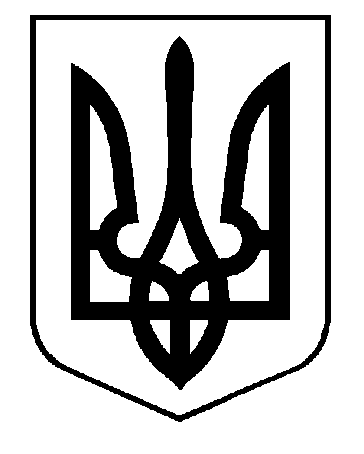 